Office Ref. No    						                       Web www.crescent.education           Phone +91-44-2275 1347, 48, 50 Admission Help-Desk: +91 95432 77888
Email: director.admissions@crescent.education, dean.academicresearch@crescent.education APPLICATION FOR ADMISSION TO Ph.D. PROGRAMMEDepartment / School for Registration  :                     1.  Name (in Block Letters)      : 2.  Date of Birth (DD/MM/YY)  :	                                  Age     :		              3. Gender			      :	Male / Female	4.  Nationality		      :	Indian / Foreign5.  If Foreign National, 		Country …… ……………………….	                  			Passport No. ………………………..6.  Social Status		       :	ST / SC / MBC / BC / OC7.  Marital status		       :	Married / Unmarried8.  Contact details		       : a)  Office Address					b) Residential Addressc)  Address for communication   :	                             Office / Residence9. Type of Registration:	Category			Sponsored			Not sponsored	Full TimePart Time			b)  If Part Time, what category:	i) University staff               		ii) Other Colleges / Universities             	iii) Industry (Govt.)                    	iv)  Industry (Pvt.)                  	v) Research Centrevi) Others                                       (Specify) …………………………………...  10.  Details of Academic record:11.  Academic Performance:      (Attach Separate Sheet, if required)	a)  Bachelor’s Degree				Discipline:…………………….b)  Master’s Degree:				Discipline:…………………….				Additional Qualification (Specify if any)  ………………………………..12.  Professional Experience (Teaching / Research / Industrial)        (Attach Separate Sheet, if required)13.  Details of current employment (if applicable)	i)  Name & address of the employer	:	ii) Designation				:	iii) Name of employment			:  Regular / Contract / Part time / Temporary 	iv) Scale of pay				:	v)  Working since date			:	vi) Total years of experience		:14.  Details of publications in refereed Journal       (Attach Separate Sheet, if required)15.  Proposed Major Area for Ph.D.programme	:16. Tentative Research topic (A one page 	:      write up of the proposed research with       signature of candidate should be enclosed)17. Particulars of Demand Draft:18.  List of enclosures			          :i) Attested copies of mark sheets /              ii) Employer’s certificate (NOC)    Grade cards (U.G & P.G)                             iii) Passport size photo (4 Nos)	              iv) One page write up		vi) Whether DD enclosedvii) Others if any (specify)   ……………………………………………………..DECLARATION	I hereby certify to the best of my knowledge and belief that the particulars given above are true, correct and complete.  I am aware that any wrong information or suppression of information and facts may result in punitive action in addition to cancellation of my candidature for Ph. D programme admission.Place  :    Date	:                                                                                  Signature of CandidateAnnexure ICERTIFICATE OF EMPLOYMENT AND NO OBJECTION	1.  Certified that Mr / Mrs / Ms.  …………………………………………….. is  employed as …………………………………… in the Department of …………………………… of ……………………….. for the last …………….. Years.	2.  While forwarding his / her application, we certify that we have no objection for him / her pursuing Ph. D. programme in B.S. Abdur Rahman University	3.  As the applicant will be pursuing, Ph.D programme on Full Time basis, we will sanction leave for the duration of the research programme and will be relieved from his / her duties to undertake the research work.	4.  As the applicant will be pursuing Ph.D programme on Part time basis, he / she will be allowed to be present for discussions with the supervisor, attending course work, conduct experiments and participation in seminars and all related discussions.  Further we will provide the required facilities at our Institution / Organization to the applicant for doing research.( NB :  Strike out para 3 or 4, whichever is not applicable)        						                   Signature of the Head of the        Organization with office sealPlace  :Date   :	Full TimePart TimeFull Time with FellowshipTelephone(with STD code)Mobile No.Email ID(Official & Personal)S.NoDegreeDisciplineFull Time / Part Time/ University / CollegeMonth &Year of passing% of Marks /CGPAClass1UG2PG3M.Phil.4OthersSemesterIIIIIIIVVVIVIIVIIIPercentage of marks / CGPA obtainedSemesterIIIIIIIVVVIPercentage of marks / CGPA obtainedS.NoName of the OrganizationDesignationPeriodPeriodRegular / Temporary/ContractS.NoName of the OrganizationDesignationFromToRegular / Temporary/ContractTotalTotalTotalName of the Bank & BranchD.D. No.DateAmount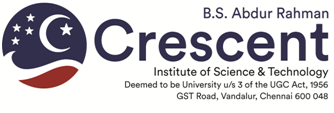 